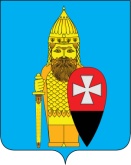 СОВЕТ ДЕПУТАТОВ ПОСЕЛЕНИЯ ВОРОНОВСКОЕ В ГОРОДЕ МОСКВЕ РЕШЕНИЕ26 сентября 2018 года № 08/05Об изменении специализациинестационарного объекта торговлина территории поселения Вороновское   На основании статьи 19 Постановления Правительства Москвы от 03.02.2011 года № 26-ПП «О размещении нестационарных торговых объектов, расположенных в городе Москве на земельных участках, в зданиях, строениях, сооружениях, находящихся в государственной собственности», Уставом поселения Вороновское;Совет депутатов поселения Вороновское решил:   1. Согласится с предложением об изменении специализации нестационарного объекта торговли, расположенного по адресу: г. Москва, поселение Вороновское, поселок ЛМС, микрорайон «Центральный», д. № 7, с «Мясная лавка» на «Ремонт сотовых телефонов, часов».   2. Опубликовать настоящее решение в бюллетене «Московский муниципальный вестник» и разместить на официальном сайте администрации поселения Вороновское в информационно – телекоммуникационной сети «Интернет».   3. Контроль за исполнением настоящего решения возложить на Главу поселения Вороновское Исаева М.К.Глава поселения Вороновское                                                                       М.К. Исаев